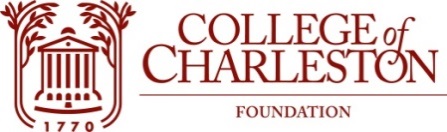 Development COMMITTEE MeetingAgendaMay 2, 20241:30 PM to 2:20 PMAlumni Center, 86 Wentworth StreetCommittee Members: Todd Abedon, Eric Cox ‘93, Tina Cundari ’96 Chair, Neil Draisin ‘65, Craig Eney, Robbie Freeman ‘78, Jean Johnson, Charles Mosteller ’81 Vice Chair, Tricia Ory ’96, ‘97, Bill Penney ‘89, Brady Quirk-Garvan ‘08, Laura Ricciardelli, Keith Sauls ’09, Catherine SmithEXECUTIVE DIRECTOR: Dan FrezzaLIAISON: Cathy Mahon ‘80STAFF: Jennifer Boan, Peggy Cieslikowski, Jenny Fowler AGENDA:CALL TO ORDER, QUORUM, FOIA STATEMENT, WELCOME – Tina Cundari ’96 ChairAPPROVAL OF MINUTES – Tina Cundari ’96 ChairFY24 NEW & ANTICIPATED COMMITMENTS / GOALS - Cathy Mahon ‘80COFC DAY HIGHLIGHTS – Jennifer BoanCAMPAIGN PLANNING UPDATE - Cathy Mahon ‘80DISCUSSION, Q & A – Tina Cundari ’96 ChairADJOURNMENT – Tina Cundari ’96 Chair